ФЕДЕРАЛЬНОЕ АГЕНТСТВО ЖЕЛЕЗНОДОРОЖНОГО ТРАНСПОРТАФедеральное государственное бюджетное образовательное учреждение высшего образования«Петербургский государственный университет путей сообщения Императора Александра I» (ФГБОУ ВО ПГУПС)Калужский филиал ПГУПСУТВЕРЖДАЮЗаместитель директора по УР ____________  А.В. Полевой «___»  __________ 20__г.ФОНД ОЦЕНОЧНЫХ СРЕДСТВ УЧЕБНОЙ ДИСЦИПЛИНЫЕН.02. Информатикадля специальности08.02.10 Строительство железных дорог, путь и путевое хозяйствоКвалификация – Техниквид подготовки - базоваяФорма обучения - очнаяКалуга2019Фонд оценочных средств разработан на основе Федерального государственного образовательного стандарта среднего профессионального образования и рабочей программы учебной дисциплины Информатика.Разработчик программы: Тарасова Е.Н., преподаватель Калужского филиала  ПГУПСПГУПСРецензенты:Мазина И.В., преподаватель  Калужского филиала  ПГУПС (внутренний рецензент)СОДЕРЖАНИЕ1. Паспорт ФОНДА оценочных средствВ результате освоения учебной дисциплины ЕН.02 Информатика обучающийся должен обладать следующими личностными, метапредметными и предметными результатами освоения основной образовательной программы предусмотренные ФГОС СОО и ФГОС СПО для базового вида подготовки специалистов среднего звена среднего профессионального образования по специальности 08.02.10 Строительство железных дорог, путь и путевое хозяйство. Объектами контроля и оценки являются:Формой промежуточной аттестации по учебной дисциплине является дифференцированный зачет.2. РЕЗУЛЬТАТЫ ОСВОЕНИЯ УЧЕБНОЙ ДИСЦИПЛИНЫ, ПОДЛЕЖАЩИЕ ПРОВЕРКЕВ результате аттестации по учебной дисциплине осуществляется комплексная проверка следующих личностных, метапредметных и предметных результатов освоения основной образовательной программы:Таблица 13. ОЦЕНКА ОСВОЕНИЯ УЧЕБНОЙ ДИСЦИПЛИНЫ3.1. ФОРМЫ И МЕТОДЫ ОЦЕНИВАНИЯПредметом оценки служат личностные, метапредметные и предметные результаты освоения основной образовательной программы.Контроль и оценка освоения учебной дисциплины по разделам и темамТаблица 23.2 ТИПОВЫЕ ЗАДАНИЯ ДЛЯ ПРОВЕДЕНИЯ ТЕКУЩЕГО КОНТРОЛЯ УСПЕВАЕМОСТИУстный опрос. Контрольные вопросы. Тема 1.1. Информационная деятельность человека1. Назовите этапы информационного развития общества и укажите их досто-инства.2. Охарактеризуйте письменность как этап развития информации.3. Охарактеризуйте первую информационную революцию.4. Назовите материальные носители информации на каждом этапе информаци-онного развития общества.5. Какой этап в развитии информации называют второй информационной ре-волюцией и почему?6. Перечислите и поясните базовые ресурсы общества.7. Что называется информатикой?8. Дайте определение информации.9. Перечислите основные виды общества по занятости разными видами труда.10. Что входит в состав информационных ресурсов общества.11. Назовите основные законы, относящиеся к информации.12. Назовите статьи Уголовного Кодекса, относящиеся к информации.13. Перечислите и поясните виды мер по защите информации.14. В чем заключается переход к информационному обществу?15. Связь информатики с другими науками: перечислите и поясните.16. Назовите причины изобретения компьютера и возникновения информатики.Критерии оценки устных ответовОценка «5» «отлично» - студент показывает полные и глубокие знания программного материала, логично и аргументировано отвечает на поставленный вопрос, а также дополнительные вопросы, показывает высокий уровень теоретических знаний.Оценка «4» «хорошо» - студент показывает глубокие знания программного материала, грамотно его излагает, достаточно полно отвечает на поставленный вопрос и дополнительные вопросы, умело формулирует выводы. В тоже время при ответе допускает несущественные погрешности.Оценка «3» «удовлетворительно» - студент показывает достаточные, но не глубокие знания программного материала; при ответе не допускает грубых ошибок или противоречий, однако в формулировании ответа отсутствует должная связь между анализом, аргументацией и выводами. Для получения правильного ответа требуется уточняющие вопросы.Оценка «2» «неудовлетворительно» - студент показывает недостаточные знания программного материала, не способен аргументировано и последовательно его излагать, допускается грубые ошибки в ответах, неправильно отвечает на поставленный вопрос или затрудняется с ответом. 2. Самостоятельная работа.1.2 Информация и её дискретное представлениеИнструкция: переведите в десятичную систему арифметически следующие числа:двоичные: 101, 110, 111;восьмеричные: 9, 11, 22;шестнадцатеричные: 1А, BF, 9CСамостоятельная работа разрабатывается в 1 варианте.Рассчитана на 20 минут. Уровень усвоения учебной информации: 2 - репродуктивный (выполнение деятельности по инструкции).Критерии оценивания самостоятельной работыЗадание считается выполненным, если оно удовлетворяет следующим требованиям:- правильный выбор способа решения задачи;- правильное использование терминологии и символики;- точное выполнение необходимых вычислений и преобразований;- последовательность и аккуратность записи решения;- получение правильного ответа.Если при выполнении практического задания допущена ошибка, то отметка снижается.Оценка «5» «отлично» - ставится, если студент определяет взаимосвязи между показателями задачи, даёт правильный алгоритм решения, все задания решает правильно.Оценка «4» «хорошо» - ставится, если студент допускает незначительные неточности при решении задач при правильном выборе алгоритма решения задания.Оценка «3» «удовлетворительно» - ставится, если студент затрудняется с правильной оценкой предложенной задачи, допускает ошибки при решении задач, дает неполное решение, требующее наводящих вопросов преподавателя, выбор алгоритма решения задачи возможен при наводящих вопросах преподавателя.Оценка «2» «неудовлетворительно» - ставится, если студент дает неверную оценку ситуации, неправильно выбирает алгоритм действий.3. Практическое занятие.Тема 2.1 Аппаратное обеспечение Инструкционная карта практического занятия № 11Тема занятия: Разработка и создание мультимедийной интерактивной презентацийЦель занятия:  закрепить навыки обработки графической информации; создавать движущиеся изображения в среде программного приложения MS PowerPoint;выполнять настройку звуковых эффектов для слайдов;осуществлять добавление видео фрагментов в презентации.Для выполнения работы студент должен знать: Виды графических изображений, обрабатываемых компьютеромВиды и назначение графических редакторовТехнологию обработки изображений в графических редакторахЭтапы создания презентаций MS PowerPoint.Оборудование: ПК, ОС Windows 7, программы: Microsoft Word 2010, Microsoft Power Point 2010Ход работыСоздайте презентацию согласно теме вашего варианта, см. Приложение 1. Выберите дизайн презентации.Вставьте фотографии и изображения, видео фрагменты. Примените анимацию к объектам слайда.  Продумайте и выполните целесообразность добавления звука или речевого сопровождения слайдов.Рассмотрите возможность смены слайдов по щелчку или по времени. Запустите презентацию на выполнение.Для проверки работы поместите в папку со своей фамилией в папку «Obmen» на диске D:.Оформите отчет согласно ГОСТ. В блок «Ход работы» поместите изображения всех слайдов презентации. Контрольные вопросы1. Перечислите основные виды презентационного оборудования?2. Какие эффекты можно создавать на слайде с помощью панели инструментов «Автофигуры»?3. Какие группы операций в редакторе презентаций (РП) PowerPoint Вы знаете?4. Какие способы представления данных используются в презентациях PowerPoint?5. Что такое мастер «автосодержания» и для чего он нужен в PowerPoint?6. Какие эффекты можно создавать на слайде с помощью раскрывающихся списков переход слайда и построение текста?7. Опишите последовательность шагов, которые надо выполнить, чтобы вставить в слайд звукозапись?8. Что такое «дизайн» и чем он отличается от шаблона презентации?9. Чем отличается шаблон презентации от макета слайда?10. Опишите последовательность шагов, которые надо выполнить, чтобы вставить в слайд анимацию?11. Что такое «гиперссылка» и как можно ее использовать в презентации?12. Для чего нужен режим «сортировщика слайдов»?Приложение 1.Задания для студентовТаблица 1. Темы презентацийПриложение 2Этапы разработки презентацииЗапуск программы Microsoft Power PointНастройка панели инструментов и менюСоздание структуры презентацииПрименение шаблона оформленияВставка картинок из коллекцииВставка изображений из ИнтернетаИспользование эффектов анимацииДобавление гиперссылокДобавление гиперссылок из файлаВставка диаграммыВставка звука или видеороликаВставка звукового файлаВставка видеороликаДобавление музыки с компакт – дискаЗапись звука или речевого сопровожденияВставка звуковой записи в отдельный файлЗапись речевого сопровожденияНастройка анимацииЗадание траектории движения анимационного объектаСмена слайдовНастройка времени показа слайдовПечать слайдовСохранение презентации в формате Демонстрации Power PointСохранение презентации как Web – страницыУпаковка презентации для просмотра на другом компьютереРаспаковка презентации и ее запуск на другом компьютереПриложение 3.Структура презентацииНа первом слайде размещается: название презентации; автор: ФИО, название учебного учреждения (соавторы указываются в алфавитном порядке);научный руководитель: ФИО, должность, звание. год; логотип (по желанию).На втором слайде указывают цели и задачи научно-исследовательской работы. Третий слайд - содержание работы, которое лучше оформить в виде гиперссылок (для интерактивности презентации).На последнем слайде указывается список используемой литературы в соответствии с требованиями, интернет - ресурсы указываются в последнюю очередь.Практическое занятие разрабатывается в 1 варианте.Рассчитано на 90 минут.  Уровни усвоения учебной информации: 2 - репродуктивный (выполнение деятельности по инструкции).4. ТестированиеТема 2.4. Коммуникационные технологии ТЕСТОВЫЕ ЗАДАНИЯпо дисциплине ОУД.10 ИНФОРМАТИКА1 семестрИнструкция: выберите один вариант ответа.1.  Перед отключением компьютера информацию можно сохранитьв оперативной памятиво внешней памятив контроллере магнитного диска2. В каком устройстве ПК производится обработка информации?Внешняя памятьДисплейПроцессор3. Архитектура компьютера - этотехническое описание деталей устройств компьютераописание устройств для ввода-вывода информацииописание программного обеспечения для работы компьютера4. Сканеры бывают:горизонтальные и вертикальныевнутренние и внешниеручные, роликовые и планшетныематричные, струйные и лазерные5. Считая, что каждый символ кодируется одним байтом, определите, чему равен информационный объем следующего высказывания Жан-Жака Руссо:
Тысячи путей ведут к заблуждению, к истине – только один.92 бита220 бит456 бит512 бит6. Вычислите сумму чисел x и y, при x = A616, y = 758. Результат представьте в двоичной системе счисления.1101101121111000121110001121001001127. Символом F обозначено одно из указанных ниже логических выражений от трех аргументов: X, Y, Z. Дан фрагмент таблицы истинности выражения F (см. таблицу). Какое выражение соответствует F?X v ¬ Y v ZX Λ Y Λ ZX Λ Y Λ ¬ Z¬X v Y v ¬Z8. В кодировке Unicode на каждый символ отводится два байта. Определите информационный объем слова из двадцати четырех символов в этой кодировке.384 бита192 бита256 бит48 бит9. Какое количество бит содержит слово «информатика». В ответе записать только число.10. В велокроссе участвуют 678 спортсменов. Специальное устройство регистрирует прохождение каждым из участников промежуточного финиша, записывая его номер с использованием минимально возможного количества бит, одинакового для каждого спортсмена. Каков информационный объем сообщения, записанного устройством, после того как промежуточный финиш прошли 200 велосипедистов?200 бит200 байт220 байт250 байт11.Почему слова подчеркнуты красной волнистой линией (Рис 1.)?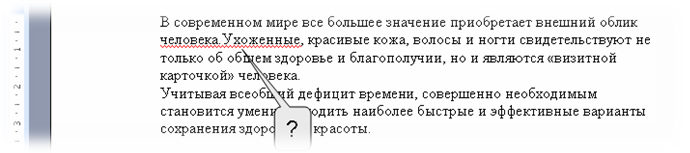 Рис 1. 1.	в словах обнаружена орфографическая ошибка2.	не поставлен пробел после точки3.	не поставлен пробел перед точкой4.	случайно12. Какие элементы можно использовать для копирования выделенного фрагмента в буфер обмена (Рис 2.)? Рис 2.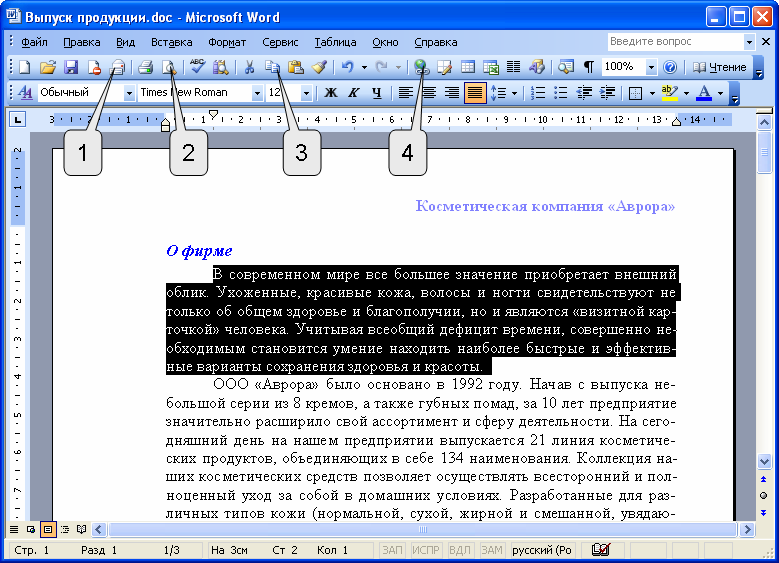 13. Каким меню можно воспользоваться для отображения области задач Буфер обмена? 1.	Правка2.	Вставка3.	Сервис4.	Окно14. Каким меню можно воспользоваться для создания элемента автозамены? 1.	Правка2.	Вставка3.	Сервис4.	Окно15. Какой элемент можно использовать для создания нового пустого документа (Рис 3.)?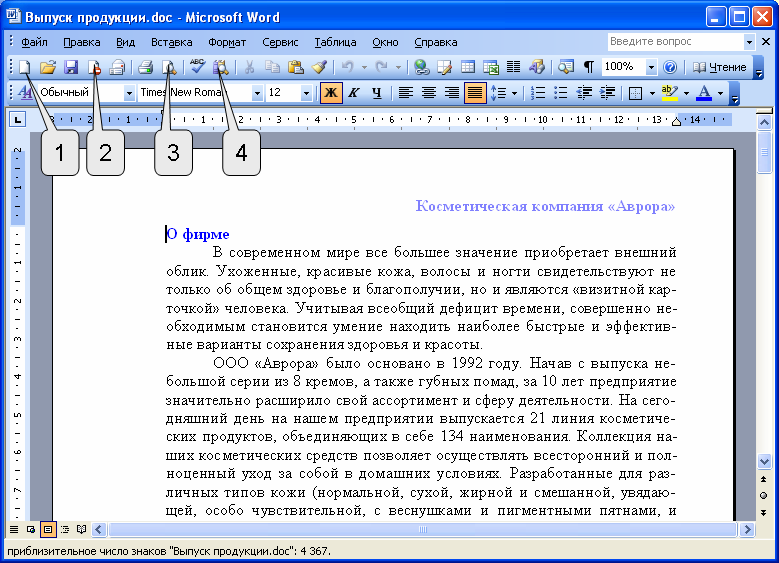   Рис 3.16. Какие элементы можно использовать для вставки фрагмента из буфера обмена (Рис 4.)?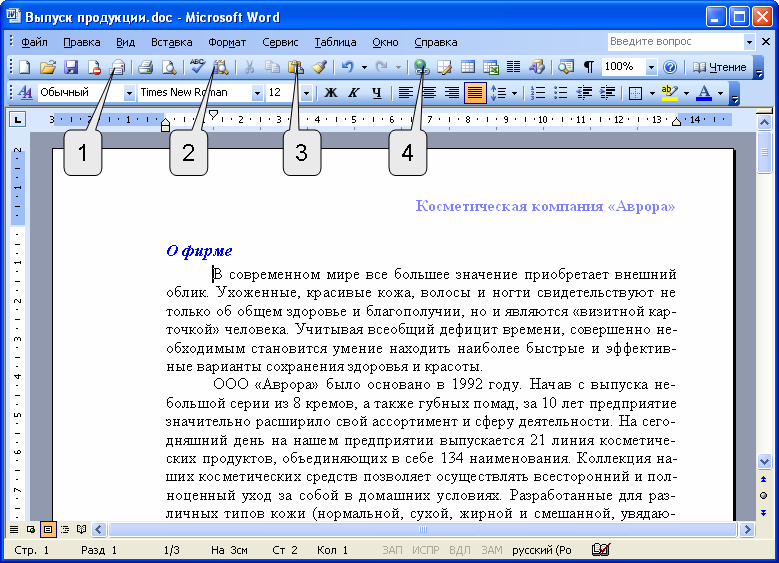 Рис 417. Данная панель   применяется для1.	Изменения масштаба2.	Изменения разметки страницы3.	Изменения параметров листа4.	Изменения размера текста18. Какой линией подчеркнуты орфографические ошибки в тексте? 1.	Синей волнистой2.	Красной волнистой3.	Зеленой волнистой4.	Красной прямой толстой19. Какую команду можно выполнить для сохранений файла в другой папке (Рис 5)? Рис. 5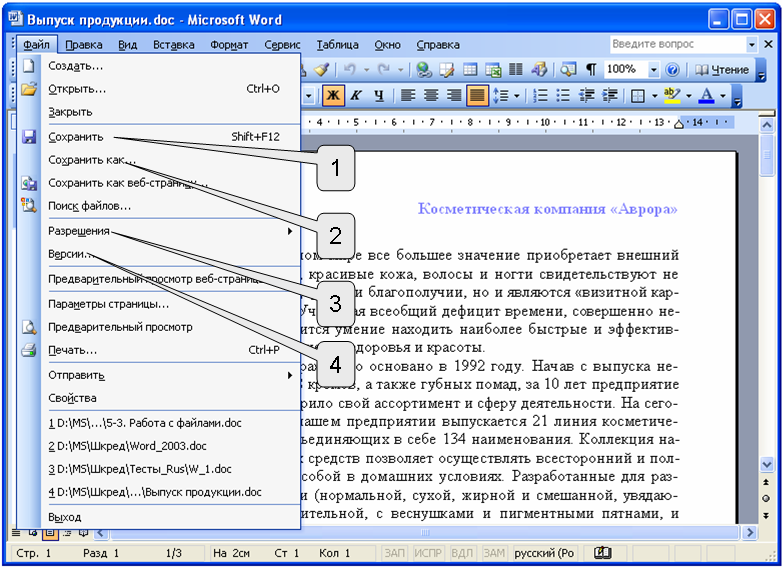 Инструкция: Выберите несколько правильных ответов:20. Для какой цели может использоваться команда Файл/Сохранить как? 1.	для сохранения документа в другой папке2.	для сохранения документа с таблицей в формате рабочей книги Excel3.	для сохранения документа под другим именемКлюч к тестуТест состоит из 20 вопросов.Время, рассчитанное на выполнение теста - 10 минут.Критерии оценки теста: Оценка «5» «отлично» ставится, если правильно выполнено 91-100 % заданий. Оценка «4» «хорошо» ставится, если правильно выполнено 71-90% заданий Оценка «3» «удовлетворительно» ставится, если правильно выполнено 61-70 % заданий Оценка «2» «неудовлетворительно» ставится, если правильно выполнено менее 60% заданий.4 ОЦЕНОЧНЫЕ МАТЕРИАЛЫ ДЛЯ ПРОМЕЖУТОЧНОЙ АТТЕСТАЦИИ ПО УЧЕБНОЙ ДИСЦИПЛИНЕПредметом оценки являются личностные, метапредметные и предметные результаты обучения. Контроль и оценка осуществляются с использованием следующих форм и методов: тестирование. Оценка освоения учебной дисциплины предусматривает форму промежуточной аттестации – дифференцированный зачет.I. ПаспортНазначение: Оценочные материалы предназначен для контроля и оценки результатов освоения учебной дисциплины ОУД.10 Информатика по специальности СПО 13.02.07 Электроснабжение (по отраслям) (базовый уровень подготовки).II. Задание для проведения дифференцированного зачетаКонтроль проверки теоретических знаний Инструкция для обучающихся Внимательно прочитайте задание.Время выполнения задания – 45 минОборудование: компьютер, программа для тестирования знаний.Ключ к тестуТест состоит из 20 вопросов.Время, рассчитанное на выполнение теста - 20 минут.Критерии оценки теста: Оценка «5» «отлично» ставится, если правильно выполнено 91-100 % заданий. Оценка «4» «хорошо» ставится, если правильно выполнено 71-90% заданий Оценка «3» «удовлетворительно» ставится, если правильно выполнено 61-70 % заданий Оценка «2» «неудовлетворительно» ставится, если правильно выполнено менее 60% заданий.Вопросы для подготовки к дифференцированному зачетуТехника безопасности и эргономика рабочего места. Роль информационной деятельности в современном обществе: экономической, социальной, культурной, образовательной сферах.Основные этапы развития информационного общества.Подходы к понятию информации и измерению информации. Алфавитный подход к измерению информации. Формула Хартли. Формула Шеннона. Бит, Байт, их производные.Основные информационные процессы и их реализация с помощью компьютеров: обработка, хранение, поиск и передача информации.Представление чисел в различных системах счисления. Перевод действительного числа в недесятичную систему счисления. Перевод чисел между системами счисления с кратными основаниями. Сложение, вычитание, умножение, деление чисел.Алгебра логики. Высказывания. Логические функции.Проверка истинности логических высказываний. Законы алгебры логики. Логические элементы. Логические схемы.Принципы обработки информации компьютером. Системы счисления, используемые компьютером. Представление целых чисел в двоичной системе счисления.Цифровое представление текстовой информации. Кодировки ASCII, Unicode.Цифровое представление графической информации. Растровая, Векторная графика.Цифровое представление аудио и видеоинформации.Архитектура персонального компьютера. Магистрально - модульный принцип построения компьютера. Оперативная память.Устройства длительного хранения информации. Периферийные устройства. Классификация программного обеспечения. Системное, прикладное, инструментальное ПО. Операционные системы. Основные характеристики операционных систем. Сервисные программы (Утилиты). Безопасность компьютера. Антивирусные программы. Классификация компьютерных вирусовМетоды защиты от вредоносных программ.Локальные компьютерные сети. Топология сети. Глобальные компьютерные сети. Интернет. Адресация в сети. Структура адреса ресурса в сети.Электронная почта. Файловые архивы. Геоинформационные системы.Поиск информации в интернете. Библиотеки, энциклопедии и словари в интернете. Информация и моделирование. Основные понятия и задачи компьютерного моделирования. Электронные таблицы.  Выполнение расчетов в электронных таблицах. Методы визуализации данных. Понятие информационной модели. Структурные информационные модели.Характеристики СУБД. Базы данных (табличные, иерархические, сетевые).Виды запросов. Запросы на выборку к единственной таблице.Определение результатов выполнения запросов с применением аппарата алгебры логики.Понятие и свойства алгоритмов. Способы описания алгоритма. Базовые алгоритмические структуры. Расчет результатов выполнения алгоритма. Структура программыЦелочисленный и вещественный типы данных.Правила записи арифметических выражений.Встроенные функции. Правила записи математических выражений. Компьютерное моделирование с помощью языка программирования. Логический тип данных. Правила записи логических выражений.Алгоритмическая структура «Ветвление». Циклические операторы. Массивы. Символьные переменные и функции Строковые переменные и функции. Подпрограммы. Составление программ с использованием пользовательских функций.  Составление программ с использованием пользовательских процедур.Работа в графическом режиме. Операторы цикла в графическом режиме. Результат исполнения циклической программы в графическом режиме. Генератор случайных чисел в графическом режиме.  Построение графика функции. Компьютерное моделирование геометрических и физических задач в графическом режиме.III. Список используемых источников Для студентов:Михеева Е. В. Информатика : учебник для студ. Учреждений сред. Проф. образования / Е. В. Михеева, О. И. Титова – 12-е изд. Стер. – М.: Издательский центр «Академия», 2017. Михеева Е. В. Информатика. Практикум : учеб. Пособие для студ. Учреждений сред. Проф. образования / Е. В. Михеева, О. И. Титова – М.: Издательский центр «Академия», 2017.Черпаков, И. В. Основы программирования : учебник и практикум для СПО / И. В. Черпаков. — М. : Издательство Юрайт, 2017. — 219 с. — (Серия : Профессиональное образование). — ISBN 978-5-9916-9984-6. — Режим доступа : www.biblio-online.ru/book/F79BE55A-C6F1-439D-9ED5-0D78A50B403F.Для преподавателей:Новожилов, О. П. Информатика : учебник для СПО / О. П. Новожилов. — 3-е изд., перераб. и доп. — М. : Издательство Юрайт, 2017. — 620 с. — (Серия : Профессиональное образование). — ISBN 978-5-534-04436-2. — Режим доступа : www.biblio-online.ru/book/E5B0FB9A-1FD6-4753-8B15-CFAAC4983C1E9.3. Интернет-ресурсы и электронно-библиотечные системы:https://e.lanbook.com - научная электронная библиотека (НЭБ).http://www.iprbookshop.ru — научная электронная библиотека (НЭБ).http://www.intuit.ru - Национальный Открытый Университет «ИНТУИТ» дистанционного обученияИнтернет-ресурсы и электронно-библиотечные системы:https://e.lanbook.com - научная электронная библиотека (НЭБ).http://www.iprbookshop.ru — научная электронная библиотека (НЭБ).http://www.intuit.ru - Национальный Открытый Университет «ИНТУИТ» дистанционного обучения.Национальный открытый университет «Интуит»  http://www.intuit.ru Портал: Информационно-коммуникационные технологии  http://www.ict.edu.ruЖурнал «Линукс Формат» http://www.linuxformat.ruРассмотрено на заседании ЦК Математических и естественно-научных дисциплинпротокол № ____ от «____» ___________20___г.Председатель_________________/Серегина Е.В./1ПАСПОРТ ФОНДА ОЦЕНОЧНЫХ СРЕДСТВ …………………….42РЕЗУЛЬТАТЫ ОСВОЕНИЯ УЧЕБНОЙ ДИСЦИПЛИНЫ, ПОДЛЕЖАЩИЕ ПРОВЕРКЕ …………………………………………73ОЦЕНКА ОСВОЕНИЯ УЧЕБНОЙ ДИСЦИПЛИНЫ ……………...133.1ФОРМЫ И МЕТОДЫ ОЦЕНИВАНИЯ ……………………………...133.2ТИПОВЫЕ ЗАДАНИЯ ДЛЯ ПРОВЕДЕНИЯ ТЕКУЩЕГО КОНТРОЛЯ УСПЕВАЕМОСТИ ……………………………………...154ОЦЕНОЧНЫЕ МАТЕРИАЛЫ ДЛЯ ПРОМЕЖУТОЧНОЙ АТТЕСТАЦИИ ПО УЧЕБНОЙ ДИСЦИПЛИНЕ …………………...25ПРИЛОЖЕНИЕ 1 ……………………………………………………….18ПРИЛОЖЕНИЕ 2 ……………………………………………………….18ПРИЛОЖЕНИЕ 3 ……………………………………………………….19Объекты контроля и оценкиОбъекты контроля и оценкиЛ 1чувство гордости и уважения к истории развития и достижениям отечественной информатики в мировой индустрии информационных технологийЛ 2осознание своего места в информационном обществеЛ 3готовность и способность к самостоятельной и ответственной творческой деятельности с использованием информационно-коммуникационных технологийЛ 4умение использовать достижения современной информатики для повышения собственного интеллектуального развития в выбранной профессиональной деятельности, самостоятельно формировать новые для себя знания в профессиональной области, используя для этого доступные источники информацииЛ 5умение выстраивать конструктивные взаимоотношения в командной работе по решению общих задач, в том числе с использованием современных средств сетевых коммуникацийЛ 6умение управлять своей познавательной деятельностью, проводить самооценку уровня собственного интеллектуального развития, в том числе с использованием современных электронных образовательных ресурсовЛ 7умение выбирать грамотное поведение при использовании разнообразных средств информационно-коммуникационных технологий как в профессиональной деятельности, так и в бытуЛ 8готовность к продолжению образования и повышению квалификации в избранной профессиональной деятельности на основе развития личных информационно-коммуникационных компетенцийМ 1умение определять цели, составлять планы деятельности и определять средства, необходимые для их реализации; использование различных видов познавательной деятельности для решения информационных задач, применение основных методов познания (наблюдения, описания, измерения, эксперимента) для организации учебно-исследовательской и проектной деятельности с использованием информационно-коммуникационных технологийМ 2использование различных информационных объектов, с которыми возникает необходимость сталкиваться в профессиональной сфере в изучении явлений и процессовМ 3использование различных источников информации, в том числе электронных библиотек, умение критически оценивать и интерпретировать информацию, получаемую из различных источников, в том числе из сети ИнтернетМ 4умение анализировать и представлять информацию, данную в электронных форматах на компьютере в различных видахМ 5умение использовать средства информационно-коммуникационных технологий в решении когнитивных, коммуникативных и организационных задач с соблюдением требований эргономики, техники безопасности, гигиены, ресурсосбережения, правовых и этических норм, норм информационной безопасностиМ 6умение публично представлять результаты собственного исследования, вести дискуссии, доступно и гармонично сочетая содержание и формы представляемой информации средствами информационных и коммуникационных технологийМ7умение использовать средства информационно-коммуникационных технологий в решении когнитивных, коммуникативных и организационных задач с соблюдением требований эргономики, техники безопасности, гигиены, ресурсосбережения, правовых и этических норм, норм информационной безопасности; П 1Сформированность представлений о роли информации и информационных процессов в окружающем миреП 2Владение навыками алгоритмического мышления и понимание методов формального описания алгоритмов, владение знанием основных алгоритмических конструкций, умение анализировать алгоритмыП 3Использование готовых прикладных компьютерных программ по профилю подготовкиП 4Владение способами представления, хранения и обработки данных на компьютереП 5Владение компьютерными средствами представления и анализа данных в электронных таблицахП 6Сформированность представлений о базах данных и простейших средствах управления имиП 7Сформированность представлений о компьютерно-математических моделях и необходимости анализа соответствия модели и моделируемого объекта (процесса).П 8Владение типовыми приемами написания программы на алгоритмическом языке для решения стандартной задачи с использованием основных конструкций языка программированияП 9Сформированность базовых навыков и умений по соблюдению требований техники безопасности, гигиены и ресурсосбережения при работе со средствами информатизацииП 10Понимание основ правовых аспектов использования компьютерных программ и прав доступа к глобальным информационным сервисамП 11Применение на практике средств защиты информации от вредоносных программ, соблюдение правил личной безопасности и этики в работе с информацией и средствами коммуникаций в ИнтернетеРезультаты обучения: личностные, метапредметные и предметныеПоказатели оценки результатаФорма контроляи оцениванияЛичностныеЛ 1	чувство гордости и уважения к истории развития и достижениям отечественной информатики в мировой индустрии информационных технологийЗнание отечественных разработок в области информационных технологий. Анализ инноваций в области профессиональной деятельности.Оценка устного опроса,  самостоятельной работы, сообщения Л 2	осознание своего места в информационном обществеЗнание основных направлений ИТ-инфраструктуры и требований к специалистам в данных областях.Активность, инициативность в процессе освоения профессиональной деятельностиОценка устного опроса,  самостоятельной работы, сообщения.Л 3	готовность и способность к самостоятельной и ответственной творческой деятельности с использованием информационно-коммуникационных технологийДемонстрация интереса к будущей профессии в процессе теоретического и практического обученияОценка устного опроса,  самостоятельной работы, сообщения Л 4	умение использовать достижения современной информатики для повышения собственного интеллектуального развития в выбранной профессиональной деятельности, самостоятельно формировать новые для себя знания в профессиональной области, используя для этого доступные источники информацииУмение объективно и обоснованно оценить возможности новых технологий.Позитивная динамика достижений в процессе освоения программы учебной дисциплины.Результативность самостоятельной работы.Оценка устного опроса,  самостоятельной работы, сообщения.Л 5	умение выстраивать конструктивные взаимоотношения в командной работе по решению общих задач, в том числе с использованием современных средств сетевых коммуникаций Конструктивное взаимодействие с обучающимися, преподавателями в ходе обучения и при решении профессиональных задач.Четкое выполнение обязанностей при работе в команде и/или выполнении задания в группе.Соблюдение норм профессиональной этики при работе в командеОценка устного опроса,  самостоятельной работы, сообщения Л 6	умение управлять своей познавательной деятельностью, проводить самооценку уровня собственного интеллектуального развития, в том числе с использованием современных электронных образовательных ресурсовГрамотная корректировка и своевременное устранение допущенных ошибок в своей работеОценка устного опроса,  самостоятельной работы.Л 7	умение выбирать грамотное поведение при использовании разнообразных средств информационно-коммуникационных технологий как в профессиональной деятельности, так и в бытуВыбор методов и способов решения профессиональных задач с соблюдением техники безопасности и согласно заданной ситуацииОценка устного опроса,  самостоятельной работы, сообщенияЛ 8	готовность к продолжению образования и повышению квалификации в избранной профессиональной деятельности на основе развития личных информационно-коммуникационных компетенцийПравильность и полнота отбора и использования информации для эффективного выполнения профессиональных задач, профессионального и личностного ростаОценка устного опроса,  самостоятельной работы.МетапредметныеМ 1 	умение определять цели, составлять планы деятельности и определять средства, необходимые для их реализации; использование различных видов познавательной деятельности для решения информационных задач, применение основных методов познания (наблюдения, описания, измерения, эксперимента) для организации учебно-исследовательской и проектной деятельности с использованием информационно-коммуникационных технологийУмение определять цели, планировать, решать информационные задачи, применять основные методы познания в учебной и проектной деятельности,составлять план деятельности в зависимости от конкретных условий.Оценка устного опроса,  самостоятельной работыЭкспертное наблюдение на практических занятияхМ 2	использование различных информационных объектов, с которыми возникает необходимость сталкиваться в профессиональной сфере в изучении явлений и процессовУмение решать информационные задачи, применять основные методы познания в учебной и проектной деятельностиОценка устного опроса,  самостоятельной работы, сообщения. Тестирование.Экспертное наблюдение на практических занятияхМ 3использование различных источников информации, в том числе электронных библиотек, умение критически оценивать и интерпретировать информацию, получаемую из различных источников, в том числе из сети ИнтернетУмение использовать различные информационные объекты, выбор эффективных информационных объектов в профессиональной сфереОценка устного опроса,  самостоятельной работы, сообщенияЭкспертное наблюдение на практических занятияхМ 4	умение анализировать и представлять информацию, данную в электронных форматах на компьютере в различных видахУмение критически оценивать и интерпретировать информацию, получаемую из различных источников, в том числе из сети ИнтернетОценка устного опроса,  самостоятельной работы, сообщения. Тестирование.Экспертное наблюдение на практических занятияхМ 5	умение использовать средства информационно-коммуникационных технологий в решении когнитивных, коммуникативных и организационных задач с соблюдением требований эргономики, техники безопасности, гигиены, ресурсосбережения, правовых и этических норм, норм информационной безопасностиУмение анализировать информацию.Анализировать решения задач с соблюдением требований эргономики, техники безопасности, гигиены,ресурсосбережения, правовых и этических норм, норм информационной безопасностиОценка устного опроса,  самостоятельной работы, сообщенияЭкспертное наблюдение на практических занятияхМ 6	умение публично представлять результаты собственного исследования, вести дискуссии, доступно и гармонично сочетая содержание и формы представляемой информации средствами информационных и коммуникационных технологийУмение вести дискуссию, публично представлять информациюОценка устного опроса,  самостоятельной работы, сообщения. Тестирование.Экспертное наблюдение на практических занятияхМ 7. Умение использовать средства информационно-коммуникационных технологий в решении когнитивных, коммуникативных и организационных задач с соблюдением требований эргономики, техники безопасности, гигиены, ресурсосбережения, правовых и этических норм, норм информационной безопасности; Умение вести дискуссию, публично представлять информацию, следовать основам безопасной и экономичной работы с компьютерами и мобильными устройствами; соблюдать санитарно-гигиенические требования при работе за персональным компьютером в соответствии с нормами действующих СанПиНОценка устного опроса,  самостоятельной работы, сообщения. Тестирование.Экспертное наблюдение на практических занятияхП 1 сформированность представлений о роли информации и информационных процессов в окружающем миреУровень сформированности представлений о роли компьютерных сетей  и информационных процессов в окружающем миреОценка устного опроса,  самостоятельной работы, сообщения. Тестирование.Экспертное наблюдение на практических занятияхП 2	Владение навыками алгоритмического мышления и понимание методов формального описания алгоритмов, владение знанием основных алгоритмических конструкций, умение анализировать алгоритмыВоспроизведение понятий «алгоритм», «программа», перечисление способов записи алгоритмов, основных этапов решения задачи с помощью ПК.Распознавание и выявление основных алгоритмических конструкций: линейной, разветвляющейся и циклической структур.Реализация в системе программирования  готовых программ, нахождение решения и анализ полученных результатовОценка устного опроса,  самостоятельной работы, сообщенияЭкспертное наблюдение на практических занятияхП 3	Использование готовых прикладных компьютерных программ по профилю подготовкиПравильное выполнение практического задания.Грамотность работы в прикладных программахОценка практического занятия, устного опроса, сообщения, самостоятельной работы. Тестирование П 4	Владение способами представления, хранения и обработки данных на компьютереВыполнение основных информационных процессов: обработка, поиск, хранение и передача информацииОценка устного опроса,  самостоятельной работы, сообщенияЭкспертное наблюдение на практических занятияхП 5	Владение компьютерными средствами представления и анализа данных в электронных таблицахВыполнение практических заданий с использованием электронных таблицОценка устного опроса,  самостоятельной работы, сообщения. ТестированиеЭкспертное наблюдение на практических занятияхП 6	Сформированность представлений о базах данных и простейших средствах управления имиВыполнение ситуационных задач с применением баз данныхОценка устного опроса,  самостоятельной работы, сообщенияЭкспертное наблюдение на практических занятияхП 7	Сформированность представлений о компьютерно-математических моделях и необходимости анализа соответствия модели и моделируемого объекта (процесса).Умение охарактеризовать компьютерно-математическую модель, проанализировать соответствие модели и моделируемого объектаОценка устного опроса,  самостоятельной работы, сообщенияЭкспертное наблюдение на практических занятияхП 8	Владение типовыми приемами написания программы на алгоритмическом языке для решения стандартной задачи с использованием основных конструкций языка программированияПравильность использования основных конструкций алгоритмического языка программирования при написании программы для решения стандартной задачиОценка устного опроса,  самостоятельной работы, сообщенияЭкспертное наблюдение на практических занятияхП 9	Сформированность базовых навыков и умений по соблюдению требований техники безопасности, гигиены и ресурсосбережения при работе со средствами информатизацииУровень сформированности умений по соблюдению техники безопасности, гигиены и ресурсосбереженияОценка устного опроса,  самостоятельной работы. Экспертное наблюдение на практических занятияхП 10	Понимание основ правовых аспектов использования компьютерных программ и прав доступа к глобальным информационным сервисамЗнание правовых аспектов использования компьютерных программОценка устного опроса,  самостоятельной работы. Тестирование.Экспертное наблюдение на практических занятияхП 11	Применение на практике средств защиты информации от вредоносных программ, соблюдение правил личной безопасности и этики в работе с информацией и средствами коммуникаций в ИнтернетеУмение применять средства защиты информацииОценка устного опроса,  самостоятельной работы.Экспертное наблюдение на практических занятияхЭлементы учебной дисциплиныФормы и методы контроляФормы и методы контроляФормы и методы контроляФормы и методы контроляЭлементы учебной дисциплиныТекущий контрольТекущий контрольПромежуточная аттестацияПромежуточная аттестацияЭлементы учебной дисциплиныФорма контроляПроверяемые Л,М,ПФорма контроляПроверяемые Л,М,ПРаздел 1. Информация и информационные процессыДифференцированный зачетЛ1, Л2, Л3, Л4, Л5, Л6, Л7, Л8, М1, М2, М3, М4, М5,  М6, П1, П2, П3, П4, П5, П6, П7, П8Тема 1.1. Информационная деятельность человекаУстный опросСамостоятельная работаСообщениеЛ1, Л2, Л3, Л4,  Л6,  Л8, М1, М3, М4, П1, Дифференцированный зачетЛ1, Л2, Л3, Л4, Л5, Л6, Л7, Л8, М1, М2, М3, М4, М5,  М6, П1, П2, П3, П4, П5, П6, П7, П8Тема 1.2. Информация и ее дискретное представлениеУстный опросПрактическое занятие № 1-10СообщениеЛ3, Л4, Л5, Л6, Л7, Л8, М1, М2, М3, М4, М6, М7, П1, П3, П4, П9, П10, П11Дифференцированный зачетЛ1, Л2, Л3, Л4, Л5, Л6, Л7, Л8, М1, М2, М3, М4, М5,  М6, П1, П2, П3, П4, П5, П6, П7, П8Раздел 2. Компьютер как средство автоматизации информационных процессовТема 2.1. Аппаратное обеспечениеУстный опросСамостоятельная работаПрактическое занятие № 11Л6, Л7, Л8, М1, М2, М3, М4, М6, М7, П3, П4, П9, П10, П11Дифференцированный зачетЛ1, Л2, Л3, Л4, Л5, Л6, Л7, Л8, М1, М2, М3, М4, М5,  М6, П1, П2, П3, П4, П5, П6, П7, П8Тема 2.2. Программное обеспечениеУстный опросСамостоятельная работаЛ6, Л7, М1, М2, М5, П2, П3, П4, П9, П10, П11Дифференцированный зачетЛ1, Л2, Л3, Л4, Л5, Л6, Л7, Л8, М1, М2, М3, М4, М5,  М6, П1, П2, П3, П4, П5, П6, П7, П8Тема 2.3. Защита от вредоносных программУстный опрос СообщениеЛ6, Л7, М1, М2, М3, П1, П3, П4, П9, П10, П11Дифференцированный зачетЛ1, Л2, Л3, Л4, Л5, Л6, Л7, Л8, М1, М2, М3, М4, М5,  М6, П1, П2, П3, П4, П5, П6, П7, П8Тема 2.4. Коммуникационные технологииУстный опрос ТестированиеЛ6, Л7, М1, М2, М3, П1, П3, П4, П9, П10, П11Дифференцированный зачетЛ1, Л2, Л3, Л4, Л5, Л6, Л7, Л8, М1, М2, М3, М4, М5,  М6, П1, П2, П3, П4, П5, П6, П7, П8Раздел 3. Моделирование и формализацияДифференцированный зачетЛ1, Л2, Л3, Л4, Л5, Л6, Л7, Л8, М1, М2, М3, М4, М5,  М6, П1, П2, П3, П4, П5, П6, П7, П8Тема 3.1. Моделирование в графическом редакторе и текстовом процессоре. Моделирование в  электронной таблицеУстный опрос Практическое занятие № 12-14СообщениеЛ6, Л7, М1, М2, М4, М6, М7, П2, П3, П4, П5, П7, П9, П10, П11Дифференцированный зачетЛ1, Л2, Л3, Л4, Л5, Л6, Л7, Л8, М1, М2, М3, М4, М5,  М6, П1, П2, П3, П4, П5, П6, П7, П8Тема 3.2. Информационные модели и их моделирование в СУБДУстный опрос Практическое занятие № 15-16Л6, Л7, М1, М2, М4, М6, М7, П2, П3, П4, П5, П6, П9, П10, П11Дифференцированный зачетЛ1, Л2, Л3, Л4, Л5, Л6, Л7, Л8, М1, М2, М3, М4, М5,  М6, П1, П2, П3, П4, П5, П6, П7, П8Раздел 4. Основы алгоритмизации и программированияДифференцированный зачетЛ1, Л2, Л3, Л4, Л5, Л6, Л7, Л8, М1, М2, М3, М4, М5,  М6, П1, П2, П3, П4, П5, П6, П7, П8Тема 4.1. Общие принципы построения  базовых алгоритмических структур в среде программированияУстный опрос Практическое занятие № 17-21Л6, Л7, М1, М2, М5, М6, М7, П2, П3, П4, П5, П7, П8, П10, П11 Дифференцированный зачетЛ1, Л2, Л3, Л4, Л5, Л6, Л7, Л8, М1, М2, М3, М4, М5,  М6, П1, П2, П3, П4, П5, П6, П7, П8Тема 4.2. Структурированные типы данныхУстный опрос Самостоятельная работаПрактическое занятие № 20-25Л6, Л7, М1, М2, М5, М6, П2, П3, П4, П5, П7, П8 П9, П10, П11Дифференцированный зачетЛ1, Л2, Л3, Л4, Л5, Л6, Л7, Л8, М1, М2, М3, М4, М5,  М6, П1, П2, П3, П4, П5, П6, П7, П8Тема 4.3.  Графический режимУстный опрос Самостоятельная работаПрактическое занятие № 26-28Л6, Л7, М1, М2, М5, М6, М7,П2, П3, П4, П5, П6, П8, П9, П10, П11Дифференцированный зачетЛ1, Л2, Л3, Л4, Л5, Л6, Л7, Л8, М1, М2, М3, М4, М5,  М6, П1, П2, П3, П4, П5, П6, П7, П8ВариантЗадание1Презентация моей группы2Презентация школы, в которой я учился3Основные положения МКТ (молекулярно-кинетической теории)4История развития вычислительной техники5Столицы мира6Моё хобби7Столицы мира8Моя семья9Моё отделение10Окислительно-восстановительные реакции11Государственные праздники страны изучаемого языка12Биография любимого автора13Устройство ПК14Мой город15Презентация техникумаXYZF111111011011№ воп-роса12345678910Номер прави-льного ответа23133311884№ воп-роса11121314151617181920Номер прави-льного ответа2313132221,3Тест для Дифференцированного зачета по учебной дисциплине ОУД.10 ИнформатикаВариант № 1Групп: ПХЗадание #1Выберите один вариант ответа.Какое из перечисленных устройств ввода относится к классу манипуляторов:ТачпадДжойстикМикрофонКлавиатураВерный ответ: 2Задание #2Выберите один вариант ответа.Перед отключением компьютера информацию можно сохранитьв оперативной памятиво внешней памятив контроллере магнитного дискаВерный ответ: 2Задание #3Выберите один правильный ответ:3. Постоянное запоминающее устройство служит для хранения:программы пользователя во время работыособо ценных прикладных программособо ценных документовпостоянно используемых программпрограмм начальной загрузки компьютера и тестирования его узловВерный ответ: 5Задание #4Выберите один правильный ответ: Персональный компьютер - это…устройство для работы с текстовой информациейэлектронное устройство для обработки чиселэлектронное устройство для обработки информацииВерный ответ: 3Задание #5Выберите один правильный ответ:В каком устройстве ПК производится обработка информации?Внешняя памятьДисплейПроцессорВерный ответ: 3Задание #6Выберите один правильный ответ:Принтеры бывают:матричные, лазерные, струйныемонохромные, цветные, черно-белыенастольные, портативныеВерный ответ: 1Задание #7Выберите один правильный ответ:Архитектура компьютера - этотехническое описание деталей устройств компьютераописание устройств для ввода-вывода информацииописание программного обеспечения для работы компьютераВерный ответ: 1Задание #8Выберите один правильный ответ:Устройство для вывода текстовой и графической информации на различные твердые носителимониторпринтерсканермодемВерный ответ: 2Задание #9 Выберите один правильный ответ:Сканеры бывают:горизонтальные и вертикальныевнутренние и внешниеручные, роликовые и планшетныематричные, струйные и лазерныеВерный ответ: 3Задание #10Выберите один правильный ответ:Графический планшет (дигитайзер) - устройство:для компьютерных игрпри проведении инженерных расчетовдля передачи символьной информации в компьютердля ввода в ПК чертежей, рисункаВерный ответ: 4Задание #11Выберите один правильный ответ:Считая, что каждый символ кодируется одним байтом, определите, чему равен информационный объем следующего высказывания Жан-Жака Руссо:
Тысячи путей ведут к заблуждению, к истине – только один.92 бита220 бит456 бит512 битВерный ответ: 3Задание #12Выберите один правильный ответ:В кодировке Unicode на каждый символ отводится два байта. Определите информационный объем слова из двадцати четырех символов в этой кодировке.384 бита192 бита256 бит48 битВерный ответ: 1Задание #13Выберите один правильный ответ:Вычислите сумму чисел x и y, при x = A616, y = 758. Результат представьте в двоичной системе счисления.110110112111100012111000112100100112Верный ответ: 3Задание #14Выберите один правильный ответ:Символом F обозначено одно из указанных ниже логических выражений от трех аргументов: X, Y, Z. Дан фрагмент таблицы истинности выражения F (см. таблицу). Какое выражение соответствует F?X v ¬ Y v ZX Λ Y Λ ZX Λ Y Λ ¬ Z¬X v Y v ¬ZВерный ответ: 1Задание #15Выберите один правильный ответ:После запуска Excel в окне документа появляется незаполненная….рабочая книгатетрадьтаблицастраницаВерный ответ: 1Задание #16Выберите один правильный ответ: Слово, с которого начинается заголовок программы.programreadlnintegerbeginВерный ответ: 1Задание #17Выберите несколько правильных ответов:Что из перечисленного ниже относится к устройствам вывода информации с компьютера? В ответе укажите буквы.СканерПринтерПлоттерМониторМикрофонКолонкиВерный ответ: 2, 3, 4, 6,  Задание #18Выберите один правильный ответ:Какое количество бит содержит слово «информатика». В ответе записать только число.42658874Верный ответ: 3Задание #19Выберите один правильный ответ: Отметьте основные способы описания алгоритмов.Блок-схемныйСловесныйС помощью сетейС помощью нормальных формС помощью граф-схемВерный ответ: 1Задание #20Выберите один вариант ответ:Топология локальной сети, предполагающая наличие дополнительного связывающего устройства (концентратора, коммутатора или др.), к которому присоединены все компьютеры, называется:1. звезда;2. дерево;3. кольцо;4. шина.Верный ответ: 1Преподаватель _________________/__________/№ вопроса1234567891011121314151617181920Правильный ответ22533112343131112, 3, 4, 6311